Juiz de Fora, 8 de setembro de 2016.Aos cuidados do conselho editorialNATES/UFJF / Revista de APS - Atenção Primária à Saúde
Campus da UFJF - Bairro Martelos - Cep: 36.036-900
Juiz de Fora - M.G.Assunto: Submissão de artigo para avaliação. Título: Análise de Desempenho dos Técnicos e Auxiliares de Enfermagem da Atenção Primária à SaúdeAutores: 1) Nome: Rayane Liziero da CostaEndereço para correspondência: Faculdade de Enfermagem. Campus da UFJF -  Bairro Martelos - Cep: 36.036-900. Juiz de Fora - M.G.E-mail: rayaneliziero@hotmail.comTelefone: (32) 9 9925-16332) Nome: Sarah Lamas VidalEndereço para correspondência: Faculdade de Enfermagem. Campus da UFJF - Bairro Martelos - Cep: 36.036-900. Juiz de Fora - M.G.E-mail: sarah_lamas@hotmail.comTelefone: (32)98844-54633)Nome: Kelli Borges SantosEndereço para correspondência: Faculdade de Enfermagem. Campus da UFJF - Bairro Martelos - Cep: 36.036-900. Juiz de Fora - M.G.E-mail: kelli.bsantos@gmail.com4)Nome: Elisa de Oliveira MarsicanoEndereço para correspondência: Faculdade de Enfermagem. Campus da UFJF - Bairro Martelos - Cep: 36.036-900. Juiz de Fora - M.G.E-mail: elisadeom@gmail.comTelefone: (32) 2102 - 38285)Nome: Angélica da Conceição Oliveira CoelhoEndereço para correspondência: Faculdade de Enfermagem. Campus da UFJF - Bairro Martelos - Cep: 36.036-900. Juiz de Fora - M.G.E-mail: angelicacoelho8@gmail.comTelefone: (32) 2102 - 3828Autor correspondente: Angélica da Conceição Oliveira Coelho.Tipo de manuscrito: Artigo Original.Venho por meio deste, enviar o artigo intitulado “Análise de Desempenho dos Técnicos e Auxiliares de Enfermagem da Atenção Primária à Saúde”, para ser considerado para publicação na Revista de APS - Atenção Primária à Saúde. O referido artigo teve como objetivo avaliar se os técnicos e auxiliares de enfermagem desempenham suas atribuições de acordo com o que é estabelecido pela Atenção Primária à Saúde. O mesmo traz resultados importantes para a saúde coletiva, uma vez que a partir deles é possível fortalecer a discussão a respeito da qualidade da assistência na atenção primária, identificar os pontos fracos e buscar a partir disso atingir os resultados estabelecidos para este serviço.Este artigo representa um material original, que não se encontra sob análise em qualquer outro veículo de comunicação científica, tampouco foi publicado em outro periódico científico de forma total ou parcial. As autoras Rayane Liziero da Costa e Angélica da Conceição Oliveira Coelho contribuíram substancialmente para a concepção e planejamento, ou análise e interpretação dos dados; As autoras Rayane Liziero da Costa, Angélica da Conceição Oliveira Coelho, Sarah Lamas Vidal, Kelli Borges Santos, e Elisa de Oliveira Marsicano, contribuíram significativamente na elaboração do rascunho ou na revisão crítica do conteúdo, e participaram da aprovação da versão final do manuscritoColoco-me à disposição para maiores esclarecimentos.Atenciosamente,Angélica da Conceição Oliveira Coelho.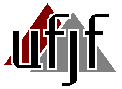 Universidade Federal de Juiz de ForaFaculdade de EnfermagemDepartamento de Enfermagem Básica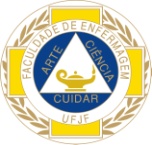 